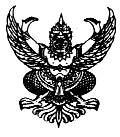 ประกาศองค์การบริหารส่วนตำบลตลิ่งชันเรื่อง  ผลการพิจารณาเปิดซองสอบราคาซื้อรถพยาบาลฉุกเฉิน  แบบรถกระบะ  จำนวน  1  คัน (ครั้งที่  3).......................................................                    ตามประกาศองค์การบริหารส่วนตำบลตลิ่งชัน  ฉบับลงวันที่  18  สิงหาคม  2557   ซึ่งกำหนดให้มีการรับซองในวันที่  18  สิงหาคม  2557   ถึงวันที่  29  สิงหาคม  2557  เวลา  08.30 -  16.30  น.	      คณะกรรมการเปิดซองได้ทำการเปิดซองในวันที่  1  กันยายน  2557   ในเวลา  10.00  น.  พร้อมทั้งตรวจสอบคุณสมบัติของแหล่งเอกสารต่าง  ๆ  ของผู้สอบราคาเรียบร้อยแล้ว  ปรากฎว่าผู้เสนอราคาตามประกาศสอบราคาและเอกสารสอบราคาซื้อที่  6/2557  รวม  ....2... ราย  ดังนี้  	      1.	.....บริษัท  ถนอมเอนจิเนียริ่ง  จำกัด.......			วงเงิน   ......949,000.-.....  บาท	      2.	.....บริษัท  ไทย ออโต้ ฟลีท จำกัด..........			วงเงิน   .... .949,000.-.....  บาท	      3.  ...........................................................			วงเงิน   .............................. บาท	      4.	............................................................			วงเงิน   ...............................บาท	      5.  ...........................................................			วงเงิน   ...............................บาท	       คณะกรรมการเปิดซองได้พิจารณาแล้วปรากฏว่า  ....บริษัท  ไทย ออโต้ ฟลีท จำกัด........................ เป็นผู้มีคุณสมบัติถูกต้องตามเงื่อนไขในเอกสารสอบราคาซื้อที่  6/2557  และเป็นผู้เสนอราคาต่ำสุด  จึงเป็นผู้ที่ได้รับการคัดเลือกให้เป็นผู้ขาย  ต่อไปประกาศ  ณ  วันที่  1  เดือน  กันยายน  พ.ศ.  2557						      วันดี    กิมล่อง					         (ว่าที่ ร.ต.หญิงวันดี  กิมล่อง)			  	            ประธานคณะกรรมการเปิดซองสอบราคา